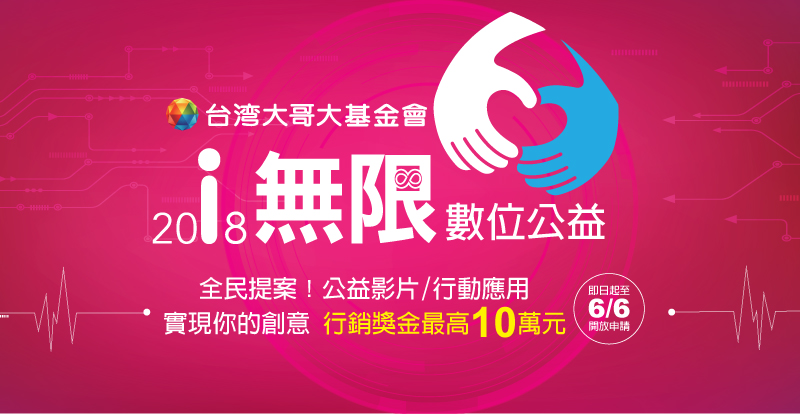 第七屆i無限數位公益及微樂心溫度自即日起至6/6正式徵件！入選單位將由台灣大哥大基金會協助實現提案內容，提供人才媒合及經費補助，影片製作費50萬元、行動應用開發經費或物資募集宣傳資源，與我們一起跨出數位匯流的第一哩路！徵件項目：申請方式填妥新案申請表(下載)，依申請類別註明信件標題，於2018/6/6前回寄至：公益影片、行動應用請寄：
laura1chen@taiwanmobile.com
tccpa@taiwanmobile.com 微樂心溫度請寄：
AngelaChou@taiwanmobile.com
tccpa@taiwanmobile.com 更多詳情台灣大哥大基金會網站-i無限數位公益洽專案聯絡人-
陳亦宣, laura1chen@taiwanmobile.com, 
02-66386888 ext 16997i無限數位公益專案簡介：台灣大基金會在2012年針對公益團體調查發現，公益團體於數位應用、數位行銷、數位人才上，相較於一般營利企業與機構，有專業不足、數位落差的情形。因此提出《i無限數位公益》專案，希望可以提升公益團體數位應用力、培養公益團體數位人才，以及增加公益團體的募款能力。No公益專案名稱專案說明申請辦法1i無限數位公益-公益影片全民提案！將公益理念轉化為影像創造共鳴。下載：申請說明、新案申請表2i無限數位公益-行動應用全民提案！將創意想法結合數位科技，落實為具體可行的執行方法。下載：申請說明、新案申請表3微樂心溫度天使小心願志工大愛心！運用微樂志工平台，募集弱勢族群心願物資。下載：申請說明、新案申請表4其他公益專案5180即時捐種福電數位夥伴計畫數位大壩計畫*請注意徵件日期與1~3項不同下載：申請說明、新案申請表